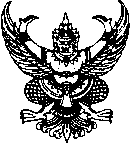 บันทึกข้อความส่วนราชการ  มหาวิทยาลัยการกีฬาแห่งชาติ วิทยาเขตสุพรรณบุรี                               โทร.                                        ที่   กก ๐๕๑๙	วันที่               เรื่อง   ขออนุมัติปรับปรุง/เปลี่ยนแปลงโครงการ/กิจกรรม เรียน	รองอธิการบดีมหาวิทยาลัยการกีฬาแห่งชาติ ประจำวิทยาเขตสุพรรณบุรีตามโครงการ/กิจกรรม.....................................................................................................................งาน..................................................กลุ่ม/คณะ..............................................แผนงาน................................................ที่ได้รับอนุมัติแล้วนั้น แต่เนื่องจาก....................................................................................................................................................................................................................................................................................................................จึงใคร่ขออนุมัติปรับปรุง/เปลี่ยนแปลงโครงการ/กิจกรรม................................................................................................................................................................................................................................................................................พร้อมนี้ได้แนบโครงการเดิม จำนวน ๑ ฉบับ และรายละเอียดโครงการ/กิจกรรม ที่ขออนุมัติปรับปรุง/เปลี่ยนแปลง จำนวน ๒ ชุดจึงเรียนมาเพื่อโปรดพิจารณา                   ..........................................................  ผู้เสนอโครงการ(..........................................................) ตำแหน่ง........................................................................................................  ผู้ตรวจทานโครงการ(..........................................................) เลขานุการกลุ่ม......................./หัวหน้างานแผนและงบประมาณคณะ.........................................................................  ผู้เห็นชอบโครงการ(..........................................................) ผู้ช่วยอธิการบดี/หัวหน้าสำนักงาน/รองคณบดีได้ตรวจสอบแล้ว โครงการดังกล่าวข้างต้นแล้ว(   )  อยู่ภายใต้แผนบริหารงบประมาณ ประจำปีงบประมาณ พ.ศ. ................. ของมหาวิทยาลัยการกีฬาแห่งชาติ                วิทยาเขตสุพรรณบุรี หน้า........รายการที่.........โครงการ.............................................................................................โดยใช้ (  ) เงินงบประมาณ (  ) เงินรายได้ (  ) อื่น ๆ .............. จำนวน...................บาท หมวดรายจ่าย .................. (   )  ไม่ได้อยู่ภายใต้แผนบริหารงบประมาณ ประจำปีงบประมาณ พ.ศ. ............... แต่...................................................……………………………………………………………………………………………………………………………………………………………………………….…(   )  เห็นควรพิจารณาอนุมัติให้ปรับปรุง/เปลี่ยนแปลงโครงการ/กิจกรรม ดังขอ เนื่องจาก.........................................................................................................................................................................................................................(   )  ไม่สมควรพิจารณา อนุมัติให้ปรับปรุง/เปลี่ยนแปลงโครงการ กิจกรรม ดังขอ เนื่องจาก...................................	...........................................................  หัวหน้างานแผนและงบประมาณ(.........................................................) ........…/……..…/……..............................................................  ผู้ช่วยอธิการบดีกลุ่มนโยบายและแผน(.........................................................)  …….…..…/…………..…/……...…....คำสั่ง	(   )	อนุมัติ(   )	ไม่อนุมัติ (ผู้ช่วยศาสตราจารย์อนุชิตร แท้สูงเนิน)รองอธิการบดีมหาวิทยาลัยการกีฬาแห่งชาติ ประจำวิทยาเขตสุพรรณบุรี….….…/…………/………….